       الجمهورية الجزائرية الديمقراطية الشعبية  وزارة التربية الوطنية                                                                 متوسطة :تقويم تشخيصي للسنة الثالثة من التعليم المتوسط 2018     التمرين الأول: (07 نقاط)أحسب ناتج العبارات الآتية :حل المعادلات الآتية  :          اختبر صحة المساواة : من أجل      التمرين الثاني: (04 نقاط)     اشترى أمير حاسوب بسعر  ، ثم باعه لصديقه عمر بعد تخفيض سعره بـــــــ  .كم خسر أمير من ثمن حاسوبه؟    2) ما هو المبلغ الذي دفعه عمر لأمير عند شراء الحاسوب ؟     التمرين الثالث :(6 نقاط)       مثلث حيث:  قيس الزاويتين  و جد قيس الزاوية  .مع توضيح خطوات الحل.اسنتج قيس الزاوية  برر اجابتكمانوع المثلث  برر اجابتك.     التمرين الرابع :(3 نقاط)        موشور قائم ارتفاعه وقاعدته مثلث   قائم في   طول أضلاعه  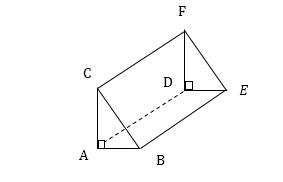       و  و  أحسب  محيط قاعدة الموشورحسب  المساحة الجانبية للموشور   أحسب  مساحة  قاعدة الموشور أحسب  حجم الموشور القائم                                         ***بالتــــــوفيـــــق*** المادة: الرياضيات                                                                       المدة: 60 دقيقةالتمرين الحل النموذجيالعلامةالعلامةالتمرين الحل النموذجيمفصلةمجملةالأولحساب ناتج العبارات الآتية :حل المعادلات الآتية  :  الثانيحساب المبلغ الذي خسره أمير:      ومنه المبلغ الذي خسره أمير هو  المبلغ الذي دفعه عمر لأمير عند شراء الحاسوب         ومنه سعر الكتاب بعد التخفيض هو هو الثالثايجاد قيس الزاوية  لدينا: ومنه : قيس الزاوية  هو استنتج قيس الزاوية  قيس الزاوية  هو  لانها متقابلة بالرأس مع الزاوية نوع المثلث متقايس الأضلاع لأن جميع زواياه متقايسة .الرابع1)حساب  محيط قاعدة الموشور :ومنه محيط قاعدة الموشور  هو : 2)حساب  المساحة الجانبية للموشور    :ومنه المساحة الجانبية للموشور  هي : 3)حساب  مساحة  قاعدة الموشور  :ومنه مساحة قاعدة الموشور  هي : 4)حساب  حجم الموشور :ومنه حجم الموشور  هي : 